เจตจำนงในการบริหารงานด้วยความซื่อสัตย์สุจริตของอบต.เทพรักษา              ตามเจตนารมณ์ของรัฐธรรมนูญ แห่งราชอณาจักรไทย(ฉบับชั่วคราว)พ.ศ.2557  พรบ.ข้อมูลข่าวสารของทางราชการ พ.ศ.2540 พรก.ว่าด้วยหลักเกณฑ์และวิธีการบริหารกิจการบ้านเมืองที่ดี พ.ศ.2546 ยุทธศาสตร์ชาติว่าด้วยการป้องกันและปราบปรามการทุจริต ระยะที่3 (พ.ศ.2560 - 2564) และนโยบายของรัฐบาล ข้อที่ 10 การส่งเสริมการบริหารราชการแผ่นดินที่มีธรรมาภิบาลและการป้องกันปราบปรามการทุจริต และประพฤติมิชอบในภาครัฐกำหนดให้ปลูกฝังค่านิยมคุณธรรม จริยธรรม และจิตสำนึกในการรักษาศักดิ์ศรีความเป็นข้าราชการและความซื่อสัตย์สุจริต ควบคู่กับการบริหารจัดการภาครัฐที่มีประสิทธิภาพเพื่อป้องกันและการปราบปรามการทุจริต และประพฤติมิชอบของเจ้าหน้าที่ของรัฐทุกระดับและตอบสนองความต้องการ พร้อมอำนวยความสะดวกแก่ประชาชนเพื่อสร้างความเชื่อมั่นในระบบราชการ              องค์การบริหารส่วนตำบลเทพรักษา อำเภอสังขะ จังหวัดสุรินทร์ และพิจาณาเห็น ถึงความสำคัญเรื่องดังกล่าว เพื่อสร้างความตระหนักรู้ และปรับปรุงพัฒนา การปฏิบัติงานภาครัฐ ให้มีคุณธรรม และความโปร่งใสมากยิ่งขึ้น เพื่อให้เกิดประโยชน์สูงสุด ต่อประชาชนและประเทศชาติ              ดังนั้น จึงขอเชิญชวน ผู้บริหารท้องถิ่นและพนักงานส่วนท้องถิ่น ได้แสดงเจตนารมณ์ของการปฏิบัติงาน โดยกล่าวตามข้าพเจ้า ดังนี้                 ข้าพเจ้า นายเต็ม สามสี นายกองค์การบริหารส่วนตำบลเทพรักษาขอให้คำมั่นว่า1. จะปฏิบัติหน้าที่ การบริหารงานด้านการป้องกันและปราบปรามการทุจริตในภาครัฐ ด้วยความสำนึกและตระหนักในหน้าที่ความรับผิดชอบที่มีอยู่2. จะตั้งใจปฏิบัติหน้าที่โดยเต็มความสามารถ3. จะใช้อำนาจหน้าที่โดยยึดหลักจริยธรรมและธรรมาธิบาลในการบริหารและการปฏิบัติงาน4. จะยืนหยัดกระทำในสิ่งที่ถูกต้องและเป็นธรรม5. และจะยืนหยัดต่อต้านการทุจริตทุกรูปแบบ โดยน้อมนำพระราชดำรัสในพระบาทสมเด็จพระเจ้าอยู่หัวปรมินทรมหาภูมิพลอดุลยเดช มหิตลาธิเบศรรมาธิบดี จักรีนฤบดินทร สยามินทราธิราช บรมนาถบพิตร ที่จะต้องถือประโยชน์ที่จะเกิดจากงานเป็นหลักใหญ่ แล้วร่วมคิดร่วมกันทำ ด้วยความอุตสาหะเสียสละและด้วยความสุจริตจริงใจ เพื่อประโยชน์ของราชการ และประโยชน์ของประชาชนอย่างแท้จริงและยั่งยืนตลอดไป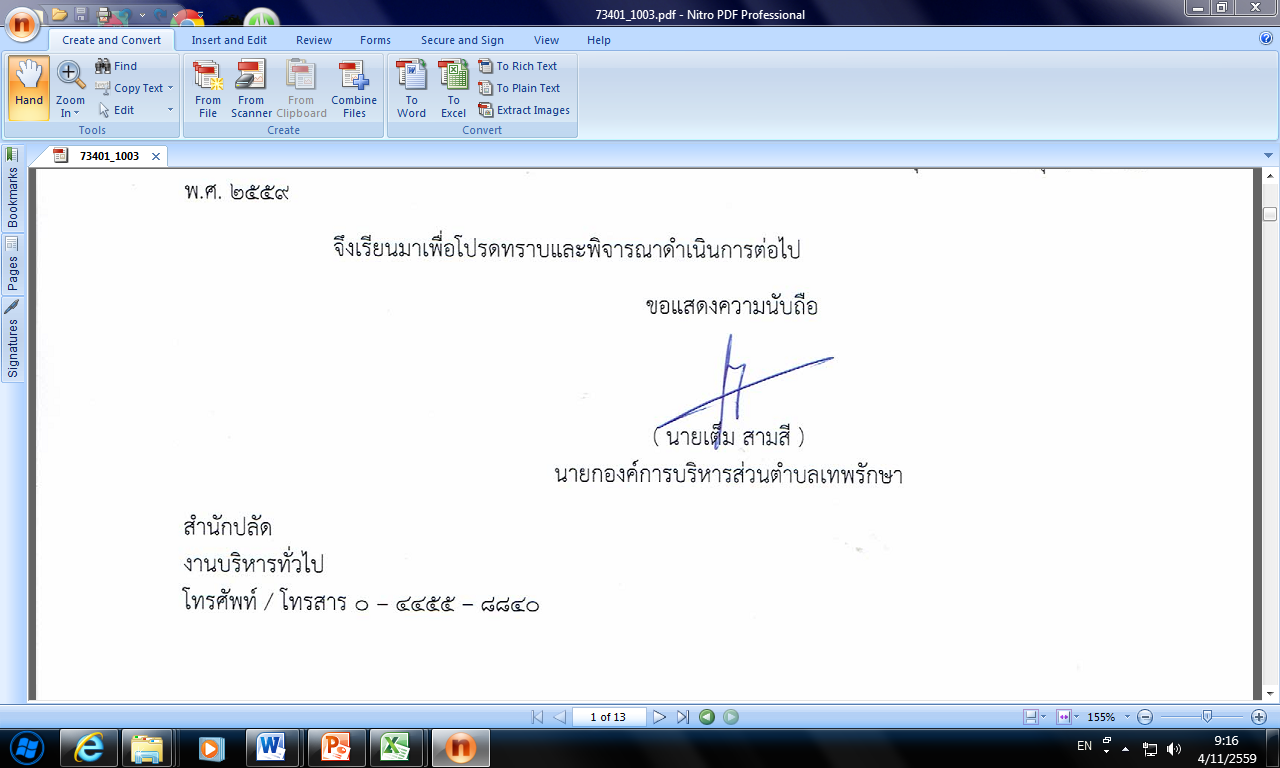 